	MĚSTO ŽATEC	USNESENÍ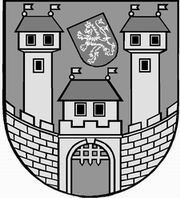 	z 	15	. jednání Rady města Žatce 	konané dne	23.7.2018Usnesení č. 	442 /18	-	476 /18	 442/18	Schválení programu	 443/18	Kontrola usnesení	 444/18	Uzavření nájemní smlouvy - byty v DPS	 445/18	Dodatek č. 1 smlouvy o dílo (ke zpracování LHO)	 446/18	Zápis z komise pro životní prostředí ze dne 19.06.2018	 447/18	Plán veřejnosprávních kontrol na místě na II. pololetí 2018	 448/18	Přijetí věcného daru	 449/18	Informace o investičních akcích odboru rozvoje a majetku města v realizaci v	roce 2018	 450/18	Dodatek č. 2 ke SoD a rozpočtové opatření na realizaci akce: „Rekonstrukce	vstupního parteru smuteční síně v Žatci“	 451/18	Zahájení výběrového řízení - „Revitalizace památky č.p. 52 v Žatci 	Městská knihovna – vnitřní vybavení (el. ochrana knih)“	 452/18	Výběr dodavatele za zakázku „Revitalizace památky čp. 52 – Městská 	knihovna – vnitřní vybavení (ostatní vybavení)“	 453/18	Dodatek č. 1 ke Smlouvě o dílo na realizaci veřejné zakázky s názvem: 	„Sběrný dvůr odpadů města Žatec“	 454/18	Smlouva o právu obdobném věcnému břemeni – služebnosti při zřizování 	dočasného připojení k silnici I. třídy - FK Slavoj Žatec	 455/18	Návrh na změnu ÚP Žatec - právní stav po změně č. 5 - p. p. č. 804 k. ú. 	Žatec	 456/18	Smlouva o postoupení Smlouvy o dílo na realizaci veřejné zakázky s 	názvem „Oprava zpevněných ploch areálu TSM Žatec“	 457/18	Výběr zhotovitele: „DPS a PS v Žatci, Šafaříkova 852 - dodatečné zateplení 	objektu A, dvorní trakt“	 458/18	Výběr zhotovitele akce: „Technická infrastruktura Žatec – Pod kamenným 	vrškem - 3. etapa“	 459/18	Výběr zhotovitele akce: „Žatec, ul. K. H. Máchy – sesuv svahu“	 460/18	Natáčení reklamního spotu „Žatecký ležák“	 461/18	Nájem části pozemku p. p. č. 292/1 v k. ú. Velichov u Žatce	 462/18	Nájem části pozemku p. p. č. 261/2 v k. ú. Žatec	 463/18	Prodej pozemku p. p. č. 2702/21 v k. ú. Žatec	 464/18	Prodej pozemků v k. ú. Bezděkov u Žatce	 465/18	Záměr města prodat část pozemku p. p. č. 4598/12 v k. ú. Žatec	 466/18	Užití znaku Města Žatec	 467/18	Přijetí věcného daru pro příspěvkovou organizaci – Městská knihovna 	 468/18	Žádost o pokračování v základním vzdělávání - ZŠ a MŠ, Žatec, Dvořákova	24, okres Louny	 469/18	Stanovení platu řediteli PO Základní škola a Mateřská škola, Žatec, Jižní 	2777, okres Louny	 470/18	Žádost o účelovou neinvestiční dotaci ZŠ Žatec, nám. 28. října 1019, okres 	Louny	 471/18	Souhlas o povolení podání žádosti o podporu - projekt OP VVV – Šablony 	II – Výzva č. 02_18_063 ZUŠ Žatec, okres Louny	 472/18	Rozpočtová opatření od 01.01. do 30.06.2018	 473/18	Rozpočtové opatření – NIV dotace pro ZŠ a MŠ Dvořákova 24	 474/18	Rozpočtové opatření – Prevence kriminality 2018	 475/18	Výsledek hospodaření společnosti Žatecká teplárenská, a.s. za rok 2017 – 	rozdělení zisku, dodatky ke smlouvám	 476/18	Žatecká teplárenská, a.s.	 442/18	Schválení programuRada města Žatce projednala a schvaluje program jednání rady města.									 T:  23.7.2018	O:	p.	HAMOUSOVÁ	 443/18	Kontrola usneseníRada města Žatce projednala a bere na vědomí kontrolu usnesení z minulých jednání rady města.									 T:  23.7.2018	O:	p.	ŠMERÁKOVÁ	 444/18	Uzavření nájemní smlouvy - byty v DPSRada města Žatce projednala a souhlasí se zrušením uzavření nájemní smlouvy s fyzickou osobou (byt č. 23 o velikosti 1+1 v DPS U Hřiště 2513).									 T:  13.8.2018	O:	p.	SULÍKOVÁ	 445/18	Dodatek č. 1 smlouvy o dílo (ke zpracování LHO)Rada města Žatce projednala a schvaluje znění Dodatku č. 1 ke smlouvě ze dne 27.02.2017dle předloženého návrhu a ukládá starostce města tento dodatek podepsat.Zároveň Rada města Žatce schvaluje rozpočtové opatření ve výši 65.000,00 Kč, a to ponížení výdajů kap. 709 – lesní hospodářská osnova.Výdaje: 709-1036-6119       - 65.000,00 Kč (lesní hospodářská osnova)Výdaje: 741-6171-5901      + 65.000,00 Kč (rezervní fond).	T:	6.8.2018	O:	p.	TRÁVNÍČEK	 446/18	Zápis z komise pro životní prostředí ze dne 19.06.2018Rada města Žatce projednala a bere na vědomí zápis z 2. jednání komise pro životní prostředí konaného dne 19.06.2018.									 T:  23.7.2018	O:	p.	NOVÁKOVÁ	 447/18	Plán veřejnosprávních kontrol na místě na II. pololetí 2018Rada města Žatce schvaluje plán veřejnosprávních kontrol na místě na II. pololetí 2018, včetně mimořádných veřejnosprávních kontrol na místě.	T:	23.7.2018	O:	p.	HAMOUSOVÁ	 448/18	Přijetí věcného daruRada města Žatce projednala a schvaluje přijetí věcného daru - 4 ks dýchacího přístroje Dräger PSS 4000 ve výši 159.996,00 Kč od Ústeckého kraje pro Jednotku sboru dobrovolných hasičů a ukládá starostce města podepsat Darovací smlouvu.	T:	31.8.2018	O:	p.	DUŠKOVÁ	 449/18	Informace o investičních akcích odboru rozvoje a majetku města v 	realizaci v roce 2018Rada města Žatce bere na vědomí aktuální přehled investičních akcí odboru rozvoje a majetku města k 16.07.2018.									 T:  23.7.2018	O:	p.	MAZÁNKOVÁ	 450/18	Dodatek č. 2 ke SoD a rozpočtové opatření na realizaci akce: 	„Rekonstrukce vstupního parteru smuteční síně v Žatci“Rada města Žatce projednala a schvaluje rozpočtové opatření v celkové výši 148.000,00 Kč na uvolnění finančních prostředků z investičního fondu a Dodatek č. 2 ke Smlouvě o dílo ze dne 18.01.2018 se zhotovitelem stavby ERKA Žatec s.r.o., IČ: 27326764 na změnu termínu dokončení díla a rozsahu prací akce „Rekonstrukce vstupního parteru smuteční síně v Žatci“. Zároveň Rada města Žatce ukládá starostce města Dodatek č. 2 podepsat.Výdaje: 741-6171-6901               - 148.000,00 Kč (investiční fond)Výdaje: 739-3613-6121 org. 523      + 148.000,00 Kč (investice).	T:	25.7.2018	O:	p.	MAZÁNKOVÁ, SEDLÁKOVÁ	 451/18	Zahájení výběrového řízení - „Revitalizace památky č.p. 52 v Žatci 	Městská knihovna – vnitřní vybavení (el. ochrana knih)“Rada města Žatce schvaluje zahájení zadávacího řízení na dodavatele na akci „Revitalizace památky č.p. 52 v Žatci Městská knihovna – vnitřní vybavení (el. ochrana knih)“ (č. projektu: cz.06.3.33/0.0/0.0/15_015/0000289) zadané jako zakázka malého rozsahu na dodávku zadávanou dle Metodického pokynu pro oblast zadávání zakázek v programovém období 2014 – 2020, vydaného Ministerstvem pro místní rozvoj a dle Zásad a postupů pro zadávání zakázek města Žatce, a to v podobě předložení Výzvy k podání nabídek a Kupní smlouvy.Rada města Žatce současně schvaluje složení komise pro otevírání obálek a hodnocení nabídek, včetně jejich náhradníků.	T:	30.11.2018	O:	p.	MAZÁNKOVÁ	 452/18	Výběr dodavatele za zakázku „Revitalizace památky čp. 52 – Městská 	knihovna – vnitřní vybavení (ostatní vybavení)“Rada města Žatce projednala zprávu o posouzení a hodnocení nabídek ze dne 09.07.2018 na dodavatele veřejné zakázky malého rozsahu na stavbu: Revitalizace památky čp. 52 – Městská knihovna – vnitřní vybavení (ostatní vybavení)“ (č. projektu: cz.06.3.33/0.0/0.0/15_015/0000289) a dle Zásad a postupů pro zadávání veřejných zakázek rozhodla o pořadí nabídek:1. KABEL 1 informační technologie s. r.o., sídlem Lipová 568, 431 51 Klášterec nad Ohří, IČ: 289 67 747, DIČ: CZ28967747.Rada města Žatce schvaluje výsledek hodnocení a posouzení nabídek stanovené hodnotící komisí a ukládá starostce města podepsat kupní smlouvu s vybraným uchazečem.	T:	30.10.2018	O:	p.	MAZÁNKOVÁ	 453/18	Dodatek č. 1 ke Smlouvě o dílo na realizaci veřejné zakázky s názvem: 	„Sběrný dvůr odpadů města Žatec“Rada města Žatce schvaluje Dodatek č. 1 ke Smlouvě o dílo ze dne 05.02.2018 na realizaci veřejné zakázky s názvem: „Sběrný dvůr odpadů města Žatec“ a zároveň ukládá starostce města Dodatek č. 1 podepsat.									 T:  31.7.2018	O:	p.	MAZÁNKOVÁ	 454/18	Smlouva o právu obdobném věcnému břemeni – služebnosti při 	zřizování dočasného připojení k silnici I. třídy - FK Slavoj ŽatecRada města Žatce projednala a schvaluje Smlouvu o právu obdobném věcnému břemeni – služebnosti při zřizování dočasného připojení k silnici I. třídy na akci „Stadion FK Slavoj Žatec – stavba a zastřešení části tribuny“ a ukládá starostce města tuto smlouvu podepsat.	T:	30.8.2018	O:	p.	MAZÁNKOVÁ	 455/18	Návrh na změnu ÚP Žatec - právní stav po změně č. 5 - p. p. č. 804 k. ú. 	ŽatecRada města Žatce posoudila předložený návrh na změnu Územního plánu Žatec - právní stav po změně č. 5 - změna využití pozemku p. p. č. 804 k. ú. Žatec a upřednostňuje variantu a) pro posouzení žádosti Zastupitelstvem města Žatce.									 T:  13.9.2018	O:	p.	MAZÁNKOVÁ	 456/18	Smlouva o postoupení Smlouvy o dílo na realizaci veřejné zakázky s 	názvem „Oprava zpevněných ploch areálu TSM Žatec“Rada města Žatce projednala a schvaluje Smlouvu o postoupení Smlouvy o dílo na realizaciveřejné zakázky s názvem „Oprava zpevněných ploch areálu TSM Žatec“.									 T:  31.7.2018	O:	p.	MAZÁNKOVÁ	 457/18	Výběr zhotovitele: „DPS a PS v Žatci, Šafaříkova 852 - dodatečné 	zateplení objektu A, dvorní trakt“Rada města Žatce projednala zprávu o hodnocení nabídek ze dne 11.07.2018 na zhotovitele veřejné zakázky na stavební práce: „Domov pro seniory a Pečovatelská služba v Žatci, Šafaříkova 852 - dodatečné zateplení objektu A, dvorní trakt“ zadané jako zakázka malého rozsahu a rozhodla o výběru nabídek v tomto pořadí:1. WALD S s.r.o. IČ: 285283522. Martin Vršecký s.r.o. IČ: 282107433. Stavební a obchodní společnost Most spol. s r.o. IČ: 25014111.Rada města Žatce zároveň ukládá starostce města Žatce podepsat smlouvu o dílo s vybraným uchazečem.	T:	10.8.2018	O:	p.	MAZÁNKOVÁ	 458/18	Výběr zhotovitele akce: „Technická infrastruktura Žatec – Pod 	kamenným vrškem - 3. etapa“Rada města Žatce projednala zprávu o hodnocení nabídek ze dne 11.07.2018 na zhotovitele veřejné zakázky na stavební práce: „Technická infrastruktura Žatec – Pod kamenným vrškem - 3. etapa“ zadané ve zjednodušeném podlimitním řízení v souladu se zákonem 134/2016 Sb., o zadávání veřejných zakázek, v platném znění a rozhodla o výběru nabídek v tomto pořadí:1. EKOSTAVBY Louny s.r.o. IČ: 104424812. AMP Chomutov a.s. / FREIBAU s.r.o. IČ: 25402188 / 020942403. Vodohospodářské stavby, společnost s ručením omezeným IČ: 40233308.Rada města Žatce zároveň ukládá starostce města Žatce podepsat smlouvu o dílo s vybraným uchazečem.	T:	10.8.2018	O:	p.	MAZÁNKOVÁ	 459/18	Výběr zhotovitele akce: „Žatec, ul. K. H. Máchy – sesuv svahu“Rada města Žatce projednala zprávu hodnotící komise ze dne 11.07.2018 na zhotovitele veřejné zakázky na stavební práce: „Žatec, ul. K. H. Máchy – sesuv svahu“ č. projektu: CZ.05.1.24/0.0/0.0/17_062/0005920 zadané ve zjednodušeném podlimitním řízení v souladu se zákonem 134/2016 Sb., o zadávání veřejných zakázek, v platném znění a dle Pokynů pro zadávání veřejných zakázek v OPŽP 2014-2020 a rozhodla o výběru nabídek v tomto pořadí:1. ZEMPRA DC s.r.o., IČ: 254800652. STRIX Chomutov, a.s., IČ: 27274535.Rada města Žatce zároveň ukládá starostce města Žatce podepsat smlouvu o dílo s vybraným uchazečem.	T:	10.8.2018	O:	p.	MAZÁNKOVÁ	 460/18	Natáčení reklamního spotu „Žatecký ležák“Rada města Žatce projednala žádost společnosti FILMOKRACJA fyzická osoba se sídlem Smolna 40, 00-375 Warszawa, PL, identifikační číslo 6462521713 a schvaluje nájem pozemku části pozemku ostatní plocha p. p. č. 6760/1 – nám. Svobody (okolí pojišťovny Kooperativa), části pozemku p. p. č. 6765/1 – ul. Dlouhá, p. p. č. 6769 – Chelčického náměstí a p. p. č. 6764 – nám. 5. května v Žatci, vše v k. ú. Žatec za účelem natáčení exteriérových scén reklamního spotu ,,Žatecký ležák“ od 29.07.2018 do 30.07.2018 za nájemné ve výši 170.000,00 Kč bez DPH a dále schvaluje výjimku z Pravidel Rady města na pronájem exteriérů Žatce dle odst. 6. Současně schvaluje text nájemní smlouvy.									 T:  29.7.2018	O:	p.	MAZÁNKOVÁ	 461/18	Nájem části pozemku p. p. č. 292/1 v k. ú. Velichov u ŽatceRada města Žatce schvaluje nájem části pozemku p. p. č. 292/1 trvalý travní porost o výměře 17 m2 v k. ú. Velichov u Žatce společnosti ŘSD ČR, Na Pankráci 56, Praha 4, IČ: 65993390, zastoupené Správou Chomutov, Kochova 3975, PSČ: 430 01 za účelem manipulační plochy pro pohyb stavebních strojů pro realizaci stavebního objektu SO 156 – přístupová cesta na pozemky km 2,905 vpravo v rámci akce Stavba: „I/27 Žiželice, obchvat a přemostění“ na dobu nad 1 rok, za nájemné ve výši 20,00 Kč/m2/rok.	T:	8.8.2018	O:	p.	MAZÁNKOVÁ	 462/18	Nájem části pozemku p. p. č. 261/2 v k. ú. ŽatecRada města Žatce schvaluje nájem části pozemku p. p. č. 261/2 zastavěná plocha a nádvořío výměře 78 m2 v k. ú. Žatec zapsanému spolku Sedmikráska Žatec, se sídlem Kadaňská 3225, 438 01, IČ: 22728783 za účelem vybudování hřiště a relaxační zóny pro dětskou skupinu „Školička na náměstí“ v Žatci na dobu neurčitou, za nájemné ve výši 10,00 Kč/m2/rok s právem zvýšit nájemné o roční inflaci na základě oficiálních údajů.	T:	8.8.2018	O:	p.	MAZÁNKOVÁ	 463/18	Prodej pozemku p. p. č. 2702/21 v k. ú. ŽatecRada města Žatce projednala a doporučuje Zastupitelstvu města Žatce neschválit prodej pozemku ostatní plocha p. p. č. 2702/21 o výměře 78 m2 v k. ú. Žatec.									 T:  13.9.2018	O:	p.	MAZÁNKOVÁ	 464/18	Prodej pozemků v k. ú. Bezděkov u ŽatceRada města Žatce projednala a doporučuje Zastupitelstvu města Žatce schválit prodej pozemků: p. p. č. 428/4 o výměře 157 m2, p. p. č. 428/7 o výměře 327 m2, p. p. č. 428/8 o výměře 1411 m2, p. p. č. 428/9 o výměře 10.400 m2 a p. p. č. 1249 o výměře 67 m2 vše v k. ú. Bezděkov u Žatce společnosti EKOSTAVBY Louny s.r.o. za minimální kupní cenu6.267.500,00 Kč + DPH + poplatky spojené s provedením kupní smlouvy a správní poplatek katastrálnímu úřadu.	T:	13.9.2018	O:	p.	MAZÁNKOVÁ	 465/18	Záměr města prodat část pozemku p. p. č. 4598/12 v k. ú. ŽatecRada města Žatce projednala a ukládá odboru rozvoje a majetku města zveřejnit po dobu 15 dnů záměr města prodat část pozemku p. p. č. 4598/12 o výměře 20 m2 za kupní cenu 1.500,00 Kč/m2 + DPH + poplatky spojené s provedením kupní smlouvy a správní poplatek katastrálnímu úřadu za podmínek odboru rozvoje a majetku města s tím, že bude uzavřena smlouva o budoucí kupní smlouvě a po dostavbě kompaktní trafostanice bude uzavřena řádná kupní smlouva.	T:	23.8.2018	O:	p.	MAZÁNKOVÁ	 466/18	Užití znaku Města ŽatecRada města Žatce projednala žádost Hasičského záchranného sboru Ústeckého kraje o použití městského znaku a souhlasí s užitím znaku Města Žatec pro účely Katalogu stanic Hasičského záchranného sboru České republiky.									 T:  7.8.2018	O:	p.	HORNÁTOVÁ	 467/18	Přijetí věcného daru pro příspěvkovou organizaci – Městská knihovna 	ŽatecRada města Žatce projednala žádost ředitelky Městské knihovny Žatec Mgr. Radky Filkové a dle ustanovení § 27 odst. 7 písm. b) zákona č. 250/2000 Sb., o rozpočtových pravidlech územních rozpočtů, ve znění pozdějších předpisů, souhlasí s přijetím věcných darů pro účel příspěvkové organizace Městská knihovna Žatec, a to knih v celkové hodnotě 420,00 Kč od anonymních dárců.	T:	6.8.2018	O:	p.	HORNÁTOVÁ	 468/18	Žádost o pokračování v základním vzdělávání - ZŠ a MŠ, Žatec, 	Dvořákova 24, okres LounyRada města Žatce projednala žádost statutárního zástupce Základní školy a Mateřské školy, Žatec, Dvořákova 24, okres Louny Mgr. Radky Vlčkové a souhlasí dle § 55 odst. 2 zákona č. 561/2004 Sb., o předškolním, základním, středním, vyšším odborném a jiném vzdělávání (školský zákon), ve znění pozdějších předpisů, s pokračováním v základním vzdělávání v součásti ZŠ speciální žákyni fyzické osobě, a to ve školním roce 2018/2019.	T:	8.8.2018	O:	p.	HORNÁTOVÁ	 469/18	Stanovení platu řediteli PO Základní škola a Mateřská škola, Žatec, 	Jižní 2777, okres LounyRada města Žatce stanovuje plat řediteli PO Základní škola a Mateřská škola, Žatec, Jižní 2777, okres Louny v souladu se zákonem č. 262/2006 Sb., nařízením vlády č. 341/2017 Sb. a Metodickým pokynem ke vztahům Města Žatec a jeho orgánů k PO zřízených Městem Žatec s účinností od 01.08.2018.	T:	31.7.2018	O:	p.	HAMOUSOVÁ	 470/18	Žádost o účelovou neinvestiční dotaci ZŠ Žatec, nám. 28. října 1019, 	okres LounyRada města Žatce projednala žádost ředitelky Základní školy Žatec, nám. 28. října 1019, okres Louny a schvaluje poskytnutí účelové neinvestiční dotace na financování nákladů spojených s výměnou podlahových krytin v učebně pro 1. třídu ve výši 50.000,00 Kč.Dále Rada města Žatce schvaluje rozpočtové opatření ve výši 50.000,00 Kč, a to čerpání rezervního fondu na poskytnutí dotace:Výdaje: 741-6171-5901               - 50.000,00 Kč (čerpání RF)Výdaje: 714-3113-5331-org. 551     + 50.000,00 Kč (účelová neinvestiční dotace).	T:	31.7.2018	O:	p.	HORNÁTOVÁ	 471/18	Souhlas o povolení podání žádosti o podporu - projekt OP VVV – 	Šablony II – Výzva č. 02_18_063 ZUŠ Žatec, okres LounyRada města Žatce souhlasí s podáním žádosti Základní umělecké školy Žatec, okres Lounydo dotačního programu MŠMT v rámci projektu OP VVV Šablony II, výzva č. 02_18_063 na částku 428.128,00 Kč bez spoluúčasti zřizovatele, a to na zapojení do konkrétních šablon:- 2. VII/4 Vzdělávání pedagogických pracovníků ZUŠ – DVPPCíl: podpora profesního růstu pedagogických pracovníků- 2. VII/7 Sdílení zkušeností pedagogů z různých školCíl: zvyšování kvality vzdělávání žáků prostřednictvím vzájemných návštěv jednotlivých pedagogů ve výuce- 2. VII/13 Využití ICT ve vzdělávání – aktivita rozvíjející ICT v ZUŠCíl: rozvoj kompetencí pedagogů v oblasti využití nových výukových metod s využitím ICT a nákup ICT techniky- 2. VII/15 Projektový den mimo školuCíl: projektová výuka vedoucí k rozvoji osobních a sociálních kompetencí dětí za účasti odborníka- 2. VII/16 Komunitně osvětová setkáváníCíl: podpora inkluzivního klimatu a komunitního charakteru ZUŠ – setkání s rodiči, veřejností.	T:	17.8.2018	O:	p.	HORNÁTOVÁ	 472/18	Rozpočtová opatření od 01.01. do 30.06.2018Rada města Žatce bere na vědomí přehled úprav rozpisu rozpočtu schválených příkazci a správci jednotlivých kapitol rozpočtu v rámci závazných ukazatelů za 1. pololetí roku 2018.Rada města Žatce předkládá Zastupitelstvu města Žatce přehled rozpočtových opatření schválených Radou města Žatce za 1. pololetí roku 2018.	T:	13.9.2018	O:	p.	SEDLÁKOVÁ	 473/18	Rozpočtové opatření – NIV dotace pro ZŠ a MŠ Dvořákova 24Rada města Žatce schvaluje rozpočtové opatření ve výši 312.000,00 Kč, a to zapojení účelové neinvestiční dotace do rozpočtu města.Účelový znak 33 063 - účelová neinvestiční dotace Ministerstva školství, mládeže a tělovýchovy ČR na realizaci projektu číslo CZ.02.3.68/0.0/0.0/16_022/0006386, poskytnutá Základní škole a Mateřské škole Žatec, Dvořákova 24, okres Louny z Operačního programu Výzkum, vývoj a vzdělávání, oblast prioritní osy 3 Rovný přístup ke kvalitnímu předškolnímu, primárnímu a sekundárnímu vzdělávání ve výši 312.024,00 Kč.	T:	31.7.2018	O:	p.	SEDLÁKOVÁ	 474/18	Rozpočtové opatření – Prevence kriminality 2018Rada města Žatce schvaluje rozpočtové opatření ve výši 233.000,00 Kč, a to zapojení účelové neinvestiční dotace do rozpočtu města.ÚZ 14 032 - účelová neinvestiční dotace Ministerstva vnitra ČR – Podpora prevence kriminality – program č. 314 080, určená na realizaci projektu: Město Žatec – Pobyty 2018 ve výši 233.000,00 Kč (Rozhodnutí MV ČR 314D083008104).	T:	31.7.2018	O:	p.	SEDLÁKOVÁ	 475/18	Výsledek hospodaření společnosti Žatecká teplárenská, a.s. za rok 2017 –	 rozdělení zisku, dodatky ke smlouvámA) Rada města Žatce jako jediný akcionář při výkonu působnosti valné hromady Žatecké teplárenské, a.s. schvaluje řádnou účetní závěrku společnosti Žatecká teplárenská, a.s.B) Rada města Žatce v působnosti valné hromady společnosti Žatecká teplárenská, a.s. schvaluje rozdělení zisku společnosti Žatecká teplárenská, a.s. za účetní období roku 2017 ve výši 19.364.632,76 Kč následujícím způsobem:a) částka ve výši 5.000.000,00 Kč bude jako podílu na zisku (dividenda) vyplacena akcionáři společnostib) částka ve výši 300.000,00 Kč bude jako podílu na zisku vyplacena statutárnímu orgánu a dozorčí radě, a to v poměru 80 % z vyplácené částky bude poukázáno představenstvu společnosti (předseda 40 %, členové představenstva 20 %) a 20 % bude poukázáno dozorčí radě (předseda 0 %, členové dozorčí rady 10 %), kdy v souladu s těmito výplatami budou uzavřeny dodatky u jednotlivých smluv o výkonu funkcec) 6.500.000,00 Kč do rezervního fondud) částka ve výši 7.349.022,76 Kč bude převedena na účet nerozděleného ziskue) částka ve výši 215.610,00 Kč bude převedena do sociálního fondu.C) Rada města Žatce v působnosti valné hromady společnosti Žatecká teplárenská a.s. schvaluje dodatky ke smlouvám o výkonu funkce člena představenstva a dozorčí rady společnosti Žatecká teplárenská, a.s. v předloženém znění.	T:	31.7.2018	O:	p.	MAZÁNKOVÁ	 476/18	Žatecká teplárenská, a.s.Rada města Žatce žádá Žateckou teplárenskou, a.s. o podání písemné informace, jak byla splněna opatření k nápravě zjištění uvedených ve zprávě z forenzního auditu společnosti Žatecká teplárenská, a.s.									 T:  3.9.2018	O:	p.	PŘ. PŘEDST.	 Starostka	Místostarostka	 Mgr. Zdeňka Hamousová v. r.	Jana Nováková v. r.Za správnost vyhotovení: Pavlína KloučkováUpravená verze dokumentu z důvodu dodržení přiměřenosti rozsahu zveřejňovaných osobních údajů podle zákona č. 101/2000 Sb., o ochraně osobních údajů v platném znění.hlasůHamousováNovákováŠpičkaHladkýKrčmárikMalířováŘáhapro6//////proti-zdržel se1/hlasůHamousováNovákováŠpičkaHladkýKrčmárikMalířováŘáhapro7///////proti-zdržel se-hlasůHamousováNovákováŠpičkaHladkýKrčmárikMalířováŘáhapro7///////proti-zdržel se-hlasůHamousováNovákováŠpičkaHladkýKrčmárikMalířováŘáhapro7///////proti-zdržel se-hlasůHamousováNovákováŠpičkaHladkýKrčmárikMalířováŘáhapro7///////proti-zdržel se-hlasůHamousováNovákováŠpičkaHladkýKrčmárikMalířováŘáhapro7///////proti-zdržel se-hlasůHamousováNovákováŠpičkaHladkýKrčmárikMalířováŘáhapro7///////proti-zdržel se-hlasůHamousováNovákováŠpičkaHladkýKrčmárikMalířováŘáhapro7///////proti-zdržel se-hlasůHamousováNovákováŠpičkaHladkýKrčmárikMalířováŘáhapro7///////proti-zdržel se-hlasůHamousováNovákováŠpičkaHladkýKrčmárikMalířováŘáhapro7///////proti-zdržel se-hlasůHamousováNovákováŠpičkaHladkýKrčmárikMalířováŘáhapro7///////proti-zdržel se-hlasůHamousováNovákováŠpičkaHladkýKrčmárikMalířováŘáhapro7///////proti-zdržel se-hlasůHamousováNovákováŠpičkaHladkýKrčmárikMalířováŘáhapro7///////proti-zdržel se-hlasůHamousováNovákováŠpičkaHladkýKrčmárikMalířováŘáhapro4////proti-zdržel se3///hlasůHamousováNovákováŠpičkaHladkýKrčmárikMalířováŘáhapro7///////proti-zdržel se-hlasůHamousováNovákováŠpičkaHladkýKrčmárikMalířováŘáhapro7///////proti-zdržel se-hlasůHamousováNovákováŠpičkaHladkýKrčmárikMalířováŘáhapro7///////proti-zdržel se-hlasůHamousováNovákováŠpičkaHladkýKrčmárikMalířováŘáhapro7///////proti-zdržel se-hlasůHamousováNovákováŠpičkaHladkýKrčmárikMalířováŘáhapro7///////proti-zdržel se-hlasůHamousováNovákováŠpičkaHladkýKrčmárikMalířováŘáhapro7///////proti-zdržel se-hlasůHamousováNovákováŠpičkaHladkýKrčmárikMalířováŘáhapro7///////proti-zdržel se-hlasůHamousováNovákováŠpičkaHladkýKrčmárikMalířováŘáhapro7///////proti-zdržel se-hlasůHamousováNovákováŠpičkaHladkýKrčmárikMalířováŘáhapro6//////proti-zdržel se1/hlasůHamousováNovákováŠpičkaHladkýKrčmárikMalířováŘáhapro7///////proti-zdržel se-hlasůHamousováNovákováŠpičkaHladkýKrčmárikMalířováŘáhapro7///////proti-zdržel se-hlasůHamousováNovákováŠpičkaHladkýKrčmárikMalířováŘáhapro7///////proti-zdržel se-hlasůHamousováNovákováŠpičkaHladkýKrčmárikMalířováŘáhapro7///////proti-zdržel se-hlasůHamousováNovákováŠpičkaHladkýKrčmárikMalířováŘáhapro7///////proti-zdržel se-hlasůHamousováNovákováŠpičkaHladkýKrčmárikMalířováŘáhapro7///////proti-zdržel se-hlasůHamousováNovákováŠpičkaHladkýKrčmárikMalířováŘáhapro7///////proti-zdržel se-hlasůHamousováNovákováŠpičkaHladkýKrčmárikMalířováŘáhapro7///////proti-zdržel se-hlasůHamousováNovákováŠpičkaHladkýKrčmárikMalířováŘáhapro7///////proti-zdržel se-hlasůHamousováNovákováŠpičkaHladkýKrčmárikMalířováŘáhapro7///////proti-zdržel se-hlasůHamousováNovákováŠpičkaHladkýKrčmárikMalířováŘáhapro4////proti-zdržel se3///hlasůHamousováNovákováŠpičkaHladkýKrčmárikMalířováŘáhapro5/////proti-zdržel se2//